CHAPTER 7DESERTION AND NONSUPPORTSUBCHAPTER 1GENERAL PROVISIONS§301.  Spouse's or parent's obligation to support(REPEALED)SECTION HISTORYPL 1973, c. 479, §2 (AMD). PL 1979, c. 668, §3 (RPR). PL 1985, c. 652, §10 (AMD). PL 1989, c. 834, §B3 (AMD). PL 1995, c. 694, §B1 (RP). PL 1995, c. 694, §E2 (AFF). §302.  Support of child committed to custodial agency(REPEALED)SECTION HISTORYPL 1979, c. 733, §6 (AMD). PL 1985, c. 652, §11 (AMD). PL 1989, c. 834, §B4 (AMD). PL 1995, c. 694, §B1 (RP). PL 1995, c. 694, §E2 (AFF). §303.  Support of child by parent not having custody(REPEALED)SECTION HISTORYPL 1969, c. 175 (NEW). PL 1989, c. 156, §2 (RPR). PL 1989, c. 834, §§B5,6 (AMD). PL 1995, c. 694, §B1 (RP). PL 1995, c. 694, §E2 (AFF). §303-A.  Guidelines for child support awards(REPEALED)SECTION HISTORYPL 1975, c. 293, §5 (AMD). PL 1975, c. 532, §1 (NEW). PL 1985, c. 652, §12 (AMD). PL 1989, c. 365, §1 (RPR). PL 1989, c. 834, §B7 (RP). §304.  Actions(REPEALED)SECTION HISTORYPL 1973, c. 478 (NEW). PL 1995, c. 694, §B1 (RP). PL 1995, c. 694, §E2 (AFF). §305.  Enforcement of support obligations; notice to licensing boards and obligor; judicial review(REPEALED)SECTION HISTORYPL 1993, c. 410, §V4 (NEW). PL 1993, c. 660, §§1-5 (AMD). PL 1995, c. 694, §B1 (RP). PL 1995, c. 694, §E2 (AFF). §306.  Family financial responsibility(REPEALED)SECTION HISTORYPL 1993, c. 410, §V4 (NEW). PL 1993, c. 660, §§6-11 (AMD). PL 1995, c. 694, §B1 (RP). PL 1995, c. 694, §E2 (AFF). §307.  Publication of delinquent child support obligors(REPEALED)SECTION HISTORYPL 1993, c. 410, §V4 (NEW). PL 1995, c. 694, §B1 (RP). PL 1995, c. 694, §E2 (AFF). SUBCHAPTER 1-ACHILD SUPPORT GUIDELINES§311.  Definitions(REPEALED)SECTION HISTORYPL 1989, c. 834, §A (NEW). PL 1991, c. 840, §1 (AMD). PL 1995, c. 694, §B1 (RP). PL 1995, c. 694, §E2 (AFF). PL 1997, c. 530, §A34 (AMD). §312.  Application(REPEALED)SECTION HISTORYPL 1989, c. 834, §A (NEW). PL 1995, c. 694, §A4 (AMD). PL 1995, c. 694, §B1 (RP). PL 1995, c. 694, §E2 (AFF). §313.  Forms(REPEALED)SECTION HISTORYPL 1989, c. 834, §A (NEW). PL 1995, c. 694, §B1 (RP). PL 1995, c. 694, §E2 (AFF). §314.  Income information and child support worksheets(REPEALED)SECTION HISTORYPL 1989, c. 834, §A (NEW). PL 1991, c. 673, §2 (AMD). PL 1991, c. 840, §2 (AMD). PL 1995, c. 694, §B1 (RP). PL 1995, c. 694, §E2 (AFF). §315.  Rebuttable presumption(REPEALED)SECTION HISTORYPL 1989, c. 834, §A (NEW). PL 1995, c. 694, §A4 (AMD). PL 1995, c. 694, §B1 (RP). PL 1995, c. 694, §E2 (AFF). §316.  Support guidelines(REPEALED)SECTION HISTORYPL 1989, c. 834, §A (NEW). PL 1991, c. 840, §3 (AMD). PL 1995, c. 694, §A5 (AMD). PL 1995, c. 694, §B1 (RP). PL 1995, c. 694, §E2 (AFF). §317.  Deviation from child support guidelines(REPEALED)SECTION HISTORYPL 1989, c. 834, §A (NEW). PL 1995, c. 694, §B1 (RP). PL 1995, c. 694, §E2 (AFF). §318.  Stipulation(REPEALED)SECTION HISTORYPL 1989, c. 834, §A (NEW). PL 1995, c. 694, §B1 (RP). PL 1995, c. 694, §E2 (AFF). §319.  Modification of existing support orders(REPEALED)SECTION HISTORYPL 1989, c. 834, §A (NEW). PL 1991, c. 840, §4 (RPR). PL 1993, c. 338, §2 (AMD). PL 1995, c. 694, §B1 (RP). PL 1995, c. 694, §E2 (AFF). §320.  Periodic review of support orders(REPEALED)SECTION HISTORYPL 1991, c. 840, §5 (NEW). PL 1993, c. 607, §1 (AMD). PL 1995, c. 694, §B1 (RP). PL 1995, c. 694, §E2 (AFF). SUBCHAPTER 2UNIFORM RECIPROCAL ENFORCEMENT OF SUPPORT ACTARTICLE 1GENERAL PROVISIONS§331.  Purposes(REPEALED)SECTION HISTORYPL 1993, c. 690, §A1 (RP). PL 1993, c. 690, §A3 (AFF). §332.  Definitions(REPEALED)SECTION HISTORYPL 1971, c. 393, §1 (AMD). PL 1979, c. 90, §1 (AMD). PL 1993, c. 690, §A1 (RP). PL 1993, c. 690, §A3 (AFF). §333.  Remedies additional(REPEALED)SECTION HISTORYPL 1993, c. 690, §A1 (RP). PL 1993, c. 690, §A3 (AFF). §334.  Extent of duties of support(REPEALED)SECTION HISTORYPL 1993, c. 690, §A1 (RP). PL 1993, c. 690, §A3 (AFF). ARTICLE 2CRIMINAL ENFORCEMENT§361.  Interstate rendition(REPEALED)SECTION HISTORYPL 1971, c. 393, §2 (AMD). PL 1993, c. 690, §A1 (RP). PL 1993, c. 690, §A3 (AFF). §362.  Conditions of interstate rendition(REPEALED)SECTION HISTORYPL 1971, c. 393, §3 (RPR). PL 1993, c. 690, §A1 (RP). PL 1993, c. 690, §A3 (AFF). ARTICLE 3CIVIL ENFORCEMENT§391.  Choice of law(REPEALED)SECTION HISTORYPL 1993, c. 690, §A1 (RP). PL 1993, c. 690, §A3 (AFF). §392.  Remedies of State or political subdivision furnishing support(REPEALED)SECTION HISTORYPL 1971, c. 393, §4 (AMD). PL 1993, c. 690, §A1 (RP). PL 1993, c. 690, §A3 (AFF). §393.  How duties of support enforced(REPEALED)SECTION HISTORYPL 1971, c. 393, §§5,6 (AMD). PL 1993, c. 690, §A1 (RP). PL 1993, c. 690, §A3 (AFF). §394.  Contents and filing of petition for support; venue(REPEALED)SECTION HISTORYPL 1971, c. 393, §7 (AMD). PL 1993, c. 690, §A1 (RP). PL 1993, c. 690, §A3 (AFF). §395.  Officials to represent obligee(REPEALED)SECTION HISTORYPL 1971, c. 393, §8 (RPR). PL 1973, c. 567, §20 (AMD). PL 1993, c. 690, §A1 (RP). PL 1993, c. 690, §A3 (AFF). §396.  Petition for a minor(REPEALED)SECTION HISTORYPL 1993, c. 690, §A1 (RP). PL 1993, c. 690, §A3 (AFF). §397.  Duty of court of this State as initiating state(REPEALED)SECTION HISTORYPL 1971, c. 393, §9 (AMD). PL 1993, c. 690, §A1 (RP). PL 1993, c. 690, §A3 (AFF). §398.  Costs and fees(REPEALED)SECTION HISTORYPL 1971, c. 393, §10 (RPR). PL 1993, c. 690, §A1 (RP). PL 1993, c. 690, §A3 (AFF). §399.  Jurisdiction by arrest(REPEALED)SECTION HISTORYPL 1971, c. 393, §10 (RPR). PL 1993, c. 690, §A1 (RP). PL 1993, c. 690, §A3 (AFF). §400.  State information agency(REPEALED)SECTION HISTORYPL 1971, c. 393, §10 (RPR). PL 1973, c. 567, §20 (AMD). PL 1975, c. 293, §4 (AMD). PL 1985, c. 652, §§13,14 (AMD). PL 1993, c. 690, §A1 (RP). PL 1993, c. 690, §A3 (AFF). §401.  Duty of the court and officials of this State as responding state(REPEALED)SECTION HISTORYPL 1971, c. 393, §10 (RPR). PL 1973, c. 567, §20 (AMD). PL 1993, c. 690, §A1 (RP). PL 1993, c. 690, §A3 (AFF). §402.  Further duties of court and officials in the responding state(REPEALED)SECTION HISTORYPL 1971, c. 393, §10 (RPR). PL 1973, c. 567, §20 (AMD). PL 1993, c. 690, §A1 (RP). PL 1993, c. 690, §A3 (AFF). §402-A.  Hearing and continuance(REPEALED)SECTION HISTORYPL 1971, c. 393, §11 (NEW). PL 1993, c. 690, §A1 (RP). PL 1993, c. 690, §A3 (AFF). §402-B.  Immunity from criminal prosecution(REPEALED)SECTION HISTORYPL 1971, c. 393, §11 (NEW). PL 1993, c. 690, §A1 (RP). PL 1993, c. 690, §A3 (AFF). §402-C.  Rules of evidence(REPEALED)SECTION HISTORYPL 1971, c. 393, §11 (NEW). PL 1993, c. 690, §A1 (RP). PL 1993, c. 690, §A3 (AFF). §403.  Order of support(REPEALED)SECTION HISTORYPL 1971, c. 393, §12 (AMD). PL 1979, c. 90, §2 (RPR). PL 1993, c. 690, §A1 (RP). PL 1993, c. 690, §A3 (AFF). §404.  Responding court to transmit copies to initiating court(REPEALED)SECTION HISTORYPL 1971, c. 393, §13 (RPR). PL 1993, c. 690, §A1 (RP). PL 1993, c. 690, §A3 (AFF). §405.  Additional powers of responding court(REPEALED)SECTION HISTORYPL 1971, c. 393, §14 (AMD). PL 1985, c. 652, §15 (AMD). PL 1991, c. 673, §§3-5 (AMD). PL 1993, c. 690, §A1 (RP). PL 1993, c. 690, §A3 (AFF). §406.  Additional duties of court in this State when acting as responding state(REPEALED)SECTION HISTORYPL 1971, c. 393, §14 (AMD). PL 1979, c. 90, §3 (RPR). PL 1993, c. 690, §A1 (RP). PL 1993, c. 690, §A3 (AFF). §407.  Additional duty of court of this State when acting as initiating state(REPEALED)SECTION HISTORYPL 1971, c. 393, §14 (AMD). PL 1993, c. 690, §A1 (RP). PL 1993, c. 690, §A3 (AFF). §408.  Evidence of husband and wife(REPEALED)SECTION HISTORYPL 1993, c. 690, §A1 (RP). PL 1993, c. 690, §A3 (AFF). §409.  Application of payments(REPEALED)SECTION HISTORYPL 1971, c. 393, §15 (RPR). PL 1993, c. 690, §A1 (RP). PL 1993, c. 690, §A3 (AFF). §410.  Effect of participation in proceeding(REPEALED)SECTION HISTORYPL 1993, c. 690, §A1 (RP). PL 1993, c. 690, §A3 (AFF). §411.  Paternity(REPEALED)SECTION HISTORYPL 1971, c. 393, §16 (NEW). PL 1993, c. 690, §A1 (RP). PL 1993, c. 690, §A3 (AFF). §412.  Appeals(REPEALED)SECTION HISTORYPL 1971, c. 393, §16 (NEW). PL 1993, c. 690, §A1 (RP). PL 1993, c. 690, §A3 (AFF). ARTICLE 4REGISTRATION OF FOREIGN SUPPORT ORDERS§413.  Additional remedies(REPEALED)SECTION HISTORYPL 1971, c. 393, §17 (NEW). PL 1993, c. 690, §A1 (RP). PL 1993, c. 690, §A3 (AFF). §414.  Registration(REPEALED)SECTION HISTORYPL 1971, c. 393, §17 (NEW). PL 1993, c. 690, §A1 (RP). PL 1993, c. 690, §A3 (AFF). §415.  Registry of foreign support orders(REPEALED)SECTION HISTORYPL 1971, c. 393, §17 (NEW). PL 1993, c. 690, §A1 (RP). PL 1993, c. 690, §A3 (AFF). §416.  Official to represent obligee(REPEALED)SECTION HISTORYPL 1971, c. 393, §17 (NEW). PL 1973, c. 567, §20 (AMD). PL 1993, c. 690, §A1 (RP). PL 1993, c. 690, §A3 (AFF). §417.  Registration procedure; notice(REPEALED)SECTION HISTORYPL 1971, c. 393, §17 (NEW). PL 1973, c. 567, §20 (AMD). PL 1993, c. 690, §A1 (RP). PL 1993, c. 690, §A3 (AFF). §418.  Effect of registration; enforcement procedure(REPEALED)SECTION HISTORYPL 1971, c. 393, §17 (NEW). PL 1993, c. 690, §A1 (RP). PL 1993, c. 690, §A3 (AFF). §419.  Uniformity of interpretation(REPEALED)SECTION HISTORYPL 1971, c. 393, §17 (NEW). PL 1993, c. 690, §A1 (RP). PL 1993, c. 690, §A3 (AFF). §420.  Short title(REPEALED)SECTION HISTORYPL 1971, c. 393, §17 (NEW). PL 1993, c. 690, §A1 (RP). PL 1993, c. 690, §A3 (AFF). SUBCHAPTER 2-AUNIFORM INTERSTATE FAMILY SUPPORT ACTARTICLE 1GENERAL PROVISIONS§421.  Definitions(REPEALED)SECTION HISTORYPL 1993, c. 690, §A2 (NEW). PL 1993, c. 690, §A3 (AFF). PL 1995, c. 694, §B1 (RP). PL 1995, c. 694, §E2 (AFF). §421-A.  Tribunals of this State(REPEALED)SECTION HISTORYPL 1993, c. 690, §A2 (NEW). PL 1993, c. 690, §A3 (AFF). PL 1995, c. 694, §B1 (RP). PL 1995, c. 694, §E2 (AFF). §421-B.  Remedies cumulative(REPEALED)SECTION HISTORYPL 1993, c. 690, §A2 (NEW). PL 1993, c. 690, §A3 (AFF). PL 1995, c. 694, §B1 (RP). PL 1995, c. 694, §E2 (AFF). ARTICLE 2JURISDICTIONSUBARTICLE 1EXTENDED PERSONAL JURISDICTION§422.  Bases for jurisdiction over nonresident(REPEALED)SECTION HISTORYPL 1993, c. 690, §A2 (NEW). PL 1993, c. 690, §A3 (AFF). PL 1995, c. 694, §B1 (RP). PL 1995, c. 694, §E2 (AFF). §422-A.  Procedure when exercising jurisdiction over nonresident(REPEALED)SECTION HISTORYPL 1993, c. 690, §A2 (NEW). PL 1993, c. 690, §A3 (AFF). PL 1995, c. 694, §B1 (RP). PL 1995, c. 694, §E2 (AFF). SUBARTICLE 2PROCEEDINGS INVOLVING 2 OR MORE STATES§422-B.  Initiating and responding tribunal of this State(REPEALED)SECTION HISTORYPL 1993, c. 690, §A2 (NEW). PL 1993, c. 690, §A3 (AFF). PL 1995, c. 694, §B1 (RP). PL 1995, c. 694, §E2 (AFF). §422-C.  Simultaneous proceedings in another state(REPEALED)SECTION HISTORYPL 1993, c. 690, §A2 (NEW). PL 1993, c. 690, §A3 (AFF). PL 1995, c. 694, §B1 (RP). PL 1995, c. 694, §E2 (AFF). §422-D.  Continuing, exclusive jurisdiction(REPEALED)SECTION HISTORYPL 1993, c. 690, §A2 (NEW). PL 1993, c. 690, §A3 (AFF). PL 1995, c. 694, §B1 (RP). PL 1995, c. 694, §E2 (AFF). §422-E.  Enforcement and modification of support order by tribunal having continuing jurisdiction(REPEALED)SECTION HISTORYPL 1993, c. 690, §A2 (NEW). PL 1993, c. 690, §A3 (AFF). PL 1995, c. 694, §B1 (RP). PL 1995, c. 694, §E2 (AFF). SUBARTICLE 3RECONCILIATION WITH ORDERS OF OTHER STATES§422-F.  Recognition of child support orders(REPEALED)SECTION HISTORYPL 1993, c. 690, §A2 (NEW). PL 1993, c. 690, §A3 (AFF). PL 1995, c. 694, §B1 (RP). PL 1995, c. 694, §E2 (AFF). §422-G.  Multiple child support orders for 2 or more obligees(REPEALED)SECTION HISTORYPL 1993, c. 690, §A2 (NEW). PL 1993, c. 690, §A3 (AFF). PL 1995, c. 694, §B1 (RP). PL 1995, c. 694, §E2 (AFF). §422-H.  Credit for payments(REPEALED)SECTION HISTORYPL 1993, c. 690, §A2 (NEW). PL 1993, c. 690, §A3 (AFF). PL 1995, c. 694, §B1 (RP). PL 1995, c. 694, §E2 (AFF). ARTICLE 3CIVIL PROVISIONS OF GENERAL APPLICATION§423.  Proceedings under this Act(REPEALED)SECTION HISTORYPL 1993, c. 690, §A2 (NEW). PL 1993, c. 690, §A3 (AFF). PL 1995, c. 130, §§1,2 (AMD). PL 1995, c. 694, §B1 (RP). PL 1995, c. 694, §E2 (AFF). §423-A.  Action by minor parent(REPEALED)SECTION HISTORYPL 1993, c. 690, §A2 (NEW). PL 1993, c. 690, §A3 (AFF). PL 1995, c. 694, §B1 (RP). PL 1995, c. 694, §E2 (AFF). §423-B.  Application of law of this State(REPEALED)SECTION HISTORYPL 1993, c. 690, §A2 (NEW). PL 1993, c. 690, §A3 (AFF). PL 1995, c. 694, §B1 (RP). PL 1995, c. 694, §E2 (AFF). §423-C.  Duties of initiating tribunal(REPEALED)SECTION HISTORYPL 1993, c. 690, §A2 (NEW). PL 1993, c. 690, §A3 (AFF). PL 1995, c. 694, §B1 (RP). PL 1995, c. 694, §E2 (AFF). §423-D.  Duties and powers of responding tribunal(REPEALED)SECTION HISTORYPL 1993, c. 690, §A2 (NEW). PL 1993, c. 690, §A3 (AFF). PL 1995, c. 694, §B1 (RP). PL 1995, c. 694, §E2 (AFF). §423-E.  Inappropriate tribunal(REPEALED)SECTION HISTORYPL 1993, c. 690, §A2 (NEW). PL 1993, c. 690, §A3 (AFF). PL 1995, c. 694, §B1 (RP). PL 1995, c. 694, §E2 (AFF). §423-F.  Duties of support enforcement agency(REPEALED)SECTION HISTORYPL 1993, c. 690, §A2 (NEW). PL 1993, c. 690, §A3 (AFF). PL 1995, c. 130, §3 (AMD). PL 1995, c. 694, §B1 (RP). PL 1995, c. 694, §E2 (AFF). §423-G.  Duty of Attorney General(REPEALED)SECTION HISTORYPL 1993, c. 690, §A2 (NEW). PL 1993, c. 690, §A3 (AFF). PL 1995, c. 694, §B1 (RP). PL 1995, c. 694, §E2 (AFF). §423-H.  Private counsel(REPEALED)SECTION HISTORYPL 1993, c. 690, §A2 (NEW). PL 1993, c. 690, §A3 (AFF). PL 1995, c. 694, §B1 (RP). PL 1995, c. 694, §E2 (AFF). §423-I.  Duties of state information agency(REPEALED)SECTION HISTORYPL 1993, c. 690, §A2 (NEW). PL 1993, c. 690, §A3 (AFF). PL 1995, c. 694, §B1 (RP). PL 1995, c. 694, §E2 (AFF). §423-J.  Pleadings and accompanying documents(REPEALED)SECTION HISTORYPL 1993, c. 690, §A2 (NEW). PL 1993, c. 690, §A3 (AFF). PL 1995, c. 694, §B1 (RP). PL 1995, c. 694, §E2 (AFF). §423-K.  Nondisclosure of information in exceptional circumstances(REPEALED)SECTION HISTORYPL 1993, c. 690, §A2 (NEW). PL 1993, c. 690, §A3 (AFF). PL 1995, c. 694, §B1 (RP). PL 1995, c. 694, §E2 (AFF). §423-L.  Costs and fees(REPEALED)SECTION HISTORYPL 1993, c. 690, §A2 (NEW). PL 1993, c. 690, §A3 (AFF). PL 1995, c. 694, §B1 (RP). PL 1995, c. 694, §E2 (AFF). §423-M.  Limited immunity of petitioner(REPEALED)SECTION HISTORYPL 1993, c. 690, §A2 (NEW). PL 1993, c. 690, §A3 (AFF). PL 1995, c. 694, §B1 (RP). PL 1995, c. 694, §E2 (AFF). §423-N.  Nonparentage as defense(REPEALED)SECTION HISTORYPL 1993, c. 690, §A2 (NEW). PL 1993, c. 690, §A3 (AFF). PL 1995, c. 694, §B1 (RP). PL 1995, c. 694, §E2 (AFF). §423-O.  Special rules of evidence and procedure(REPEALED)SECTION HISTORYPL 1993, c. 690, §A2 (NEW). PL 1993, c. 690, §A3 (AFF). PL 1995, c. 694, §B1 (RP). PL 1995, c. 694, §E2 (AFF). §423-P.  Communications between tribunals(REPEALED)SECTION HISTORYPL 1993, c. 690, §A2 (NEW). PL 1993, c. 690, §A3 (AFF). PL 1995, c. 694, §B1 (RP). PL 1995, c. 694, §E2 (AFF). §423-Q.  Assistance with discovery(REPEALED)SECTION HISTORYPL 1993, c. 690, §A2 (NEW). PL 1993, c. 690, §A3 (AFF). PL 1995, c. 694, §B1 (RP). PL 1995, c. 694, §E2 (AFF). §423-R.  Receipt and disbursement of payments(REPEALED)SECTION HISTORYPL 1993, c. 690, §A2 (NEW). PL 1993, c. 690, §A3 (AFF). PL 1995, c. 130, §4 (AMD). PL 1995, c. 694, §B1 (RP). PL 1995, c. 694, §E2 (AFF). ARTICLE 4ESTABLISHMENT OF SUPPORT ORDER§424.  Petition to establish support order(REPEALED)SECTION HISTORYPL 1993, c. 690, §A2 (NEW). PL 1993, c. 690, §A3 (AFF). PL 1995, c. 694, §B1 (RP). PL 1995, c. 694, §E2 (AFF). ARTICLE 5DIRECT ENFORCEMENT OF ORDER OF ANOTHER STATE WITHOUT REGISTRATION§425.  Enforcement of income-withholding order of another state(REPEALED)SECTION HISTORYPL 1993, c. 690, §A2 (NEW). PL 1993, c. 690, §A3 (AFF). PL 1995, c. 694, §B1 (RP). PL 1995, c. 694, §E2 (AFF). §425-A.  Administrative enforcement of orders(REPEALED)SECTION HISTORYPL 1993, c. 690, §A2 (NEW). PL 1993, c. 690, §A3 (AFF). PL 1995, c. 694, §B1 (RP). PL 1995, c. 694, §E2 (AFF). ARTICLE 6ENFORCEMENT AND MODIFICATION OF SUPPORT ORDER AFTER REGISTRATIONSUBARTICLE 1REGISTRATION AND ENFORCEMENT OF SUPPORT ORDER§426.  Registration of order for enforcement(REPEALED)SECTION HISTORYPL 1993, c. 690, §A2 (NEW). PL 1993, c. 690, §A3 (AFF). PL 1995, c. 130, §5 (RP). §426-A.  Procedure to register order for enforcement(REPEALED)SECTION HISTORYPL 1993, c. 690, §A2 (NEW). PL 1993, c. 690, §A3 (AFF). PL 1995, c. 130, §6 (AMD). PL 1995, c. 694, §B1 (RP). PL 1995, c. 694, §E2 (AFF). §426-B.  Effect of registration for enforcement(REPEALED)SECTION HISTORYPL 1993, c. 690, §A2 (NEW). PL 1993, c. 690, §A3 (AFF). PL 1995, c. 694, §B1 (RP). PL 1995, c. 694, §E2 (AFF). §426-C.  Choice of law(REPEALED)SECTION HISTORYPL 1993, c. 690, §A2 (NEW). PL 1993, c. 690, §A3 (AFF). PL 1995, c. 694, §B1 (RP). PL 1995, c. 694, §E2 (AFF). SUBARTICLE 2CONTEST OF VALIDITY OR ENFORCEMENT§426-D.  Notice of registration of order(REPEALED)SECTION HISTORYPL 1993, c. 690, §A2 (NEW). PL 1993, c. 690, §A3 (AFF). PL 1995, c. 130, §7 (AMD). PL 1995, c. 694, §B1 (RP). PL 1995, c. 694, §E2 (AFF). §426-E.  Procedure to contest validity or enforcement of registered order(REPEALED)SECTION HISTORYPL 1993, c. 690, §A2 (NEW). PL 1993, c. 690, §A3 (AFF). PL 1995, c. 694, §B1 (RP). PL 1995, c. 694, §E2 (AFF). §426-F.  Contest of registration or enforcement(REPEALED)SECTION HISTORYPL 1993, c. 690, §A2 (NEW). PL 1993, c. 690, §A3 (AFF). PL 1995, c. 694, §B1 (RP). PL 1995, c. 694, §E2 (AFF). §426-G.  Confirmed order(REPEALED)SECTION HISTORYPL 1993, c. 690, §A2 (NEW). PL 1993, c. 690, §A3 (AFF). PL 1995, c. 694, §B1 (RP). PL 1995, c. 694, §E2 (AFF). SUBARTICLE 3REGISTRATION AND MODIFICATION OF CHILD SUPPORT ORDER§426-H.  Procedure to register child support order of another state for modification(REPEALED)SECTION HISTORYPL 1993, c. 690, §A2 (NEW). PL 1993, c. 690, §A3 (AFF). PL 1995, c. 694, §B1 (RP). PL 1995, c. 694, §E2 (AFF). §426-I.  Effect of registration for modification(REPEALED)SECTION HISTORYPL 1993, c. 690, §A2 (NEW). PL 1993, c. 690, §A3 (AFF). PL 1995, c. 694, §B1 (RP). PL 1995, c. 694, §E2 (AFF). §426-J.  Modification of child support order of another state(REPEALED)SECTION HISTORYPL 1993, c. 690, §A2 (NEW). PL 1993, c. 690, §A3 (AFF). PL 1995, c. 130, §8 (AMD). PL 1995, c. 694, §B1 (RP). PL 1995, c. 694, §E2 (AFF). §426-K.  Recognition of order modified in another state(REPEALED)SECTION HISTORYPL 1993, c. 690, §A2 (NEW). PL 1993, c. 690, §A3 (AFF). PL 1995, c. 694, §B1 (RP). PL 1995, c. 694, §E2 (AFF). ARTICLE 7DETERMINATION OF PARENTAGE§427.  Proceeding to determine parentage(REPEALED)SECTION HISTORYPL 1993, c. 690, §A2 (NEW). PL 1993, c. 690, §A3 (AFF). PL 1995, c. 694, §B1 (RP). PL 1995, c. 694, §E2 (AFF). ARTICLE 8INTERSTATE RENDITION§428.  Grounds for rendition(REPEALED)SECTION HISTORYPL 1993, c. 690, §A2 (NEW). PL 1993, c. 690, §A3 (AFF). PL 1995, c. 694, §B1 (RP). PL 1995, c. 694, §E2 (AFF). §428-A.  Conditions of rendition(REPEALED)SECTION HISTORYPL 1993, c. 690, §A2 (NEW). PL 1993, c. 690, §A3 (AFF). PL 1995, c. 694, §B1 (RP). PL 1995, c. 694, §E2 (AFF). ARTICLE 9MICELLANEOUS PROVISIONS§429.  Uniformity of application and construction(REPEALED)SECTION HISTORYPL 1993, c. 690, §A2 (NEW). PL 1993, c. 690, §A3 (AFF). PL 1995, c. 694, §B1 (RP). PL 1995, c. 694, §E2 (AFF). §429-A.  Short title(REPEALED)SECTION HISTORYPL 1993, c. 690, §A2 (NEW). PL 1993, c. 690, §A3 (AFF). PL 1995, c. 694, §B1 (RP). PL 1995, c. 694, §E2 (AFF). §429-B.  Effective date(REPEALED)SECTION HISTORYPL 1993, c. 690, §A2 (NEW). PL 1993, c. 690, §A3 (AFF). PL 1995, c. 694, §B1 (RP). PL 1995, c. 694, §E2 (AFF). SUBCHAPTER 3UNIFORM CIVIL LIABILITY FOR SUPPORT ACT§441.  Definitions(REPEALED)SECTION HISTORYPL 1995, c. 694, §B1 (RP). PL 1995, c. 694, §E2 (AFF). §442.  Man's duty of support(REPEALED)SECTION HISTORYPL 1983, c. 701, §2 (AMD). PL 1991, c. 376, §29 (RP). §443.  Woman's duty of support(REPEALED)SECTION HISTORYPL 1983, c. 701, §3 (AMD). PL 1991, c. 376, §30 (RP). §443-A.  Person's duty of support(REPEALED)SECTION HISTORYPL 1991, c. 376, §31 (NEW). PL 1995, c. 694, §B1 (RP). PL 1995, c. 694, §E2 (AFF). §444.  Extent of duties of support(REPEALED)SECTION HISTORYPL 1995, c. 694, §B1 (RP). PL 1995, c. 694, §E2 (AFF). §445.  Jurisdiction(REPEALED)SECTION HISTORYPL 1995, c. 694, §B1 (RP). PL 1995, c. 694, §E2 (AFF). §446.  Amount of support(REPEALED)SECTION HISTORYPL 1995, c. 694, §§A6,B1 (RP). PL 1995, c. 694, §E2 (AFF). §447.  Modification of order(REPEALED)SECTION HISTORYPL 1995, c. 694, §B1 (RP). PL 1995, c. 694, §E2 (AFF). §448.  Enforcement of rights(REPEALED)SECTION HISTORYPL 1985, c. 652, §16 (AMD). PL 1991, c. 528, §RRR (AFF). PL 1991, c. 528, §X2 (AMD). PL 1991, c. 591, §X2 (AMD). PL 1995, c. 694, §A7 (AMD). PL 1995, c. 694, §B1 (RP). PL 1995, c. 694, §E2 (AFF). §448-A.  Duty of Department of Human Services to enforce support obligations(REPEALED)SECTION HISTORYPL 1975, c. 532, §2 (NEW). PL 1981, c. 657, §2 (RPR). PL 1985, c. 652, §§17,18 (AMD). PL 1991, c. 528, §RRR (AFF). PL 1991, c. 528, §X3 (AMD). PL 1991, c. 591, §X3 (AMD). PL 1991, c. 673, §6 (AMD). PL 1993, c. 410, §§V5-8 (AMD). PL 1995, c. 419, §§11-13 (AMD). PL 1995, c. 694, §B1 (RP). PL 1995, c. 694, §E2 (AFF). PL 1997, c. 530, §A34 (AMD). §449.  Appeals(REPEALED)SECTION HISTORYPL 1995, c. 694, §B1 (RP). PL 1995, c. 694, §E2 (AFF). §450.  Evidence of husband and wife(REPEALED)SECTION HISTORYPL 1995, c. 694, §B1 (RP). PL 1995, c. 694, §E2 (AFF). §451.  Rights additional to those now existing(REPEALED)SECTION HISTORYPL 1995, c. 694, §B1 (RP). PL 1995, c. 694, §E2 (AFF). §452.  Uniformity of interpretation(REPEALED)SECTION HISTORYPL 1995, c. 694, §B1 (RP). PL 1995, c. 694, §E2 (AFF). §453.  Short title(REPEALED)SECTION HISTORYPL 1995, c. 694, §B1 (RP). PL 1995, c. 694, §E2 (AFF). SUBCHAPTER 4CRIMINAL LIABILITY§481.  Criminal failure to support dependents; penalties; conditions(REPEALED)SECTION HISTORYPL 1969, c. 147, §1 (RPR). PL 1973, c. 200, §§1,2 (AMD). PL 1975, c. 293, §4 (AMD). PL 1975, c. 740, §125 (AMD). PL 1989, c. 834, §B8 (AMD). PL 1993, c. 105, §1 (RP). §482.  Misdemeanor(REPEALED)SECTION HISTORYPL 1969, c. 147, §2 (RP). §483.  Earnings of persons sentenced(REPEALED)SECTION HISTORYPL 1971, c. 544, §62 (AMD). PL 1993, c. 105, §2 (AMD). PL 1995, c. 694, §B1 (RP). PL 1995, c. 694, §E2 (AFF). §484.  Failure to obey court order for support of children; felony(REPEALED)SECTION HISTORYPL 1969, c. 147, §2 (RP). §485.  -- Misdemeanor(REPEALED)SECTION HISTORYPL 1969, c. 147, §2 (RP). §486.  Violation of orders; penalty; payments(REPEALED)SECTION HISTORYPL 1969, c. 590, §23 (AMD). PL 1975, c. 293, §4 (AMD). PL 1993, c. 105, §3 (AMD). PL 1995, c. 694, §B1 (RP). PL 1995, c. 694, §E2 (AFF). §487.  Abandonment of child under 6 years(REPEALED)SECTION HISTORYPL 1995, c. 694, §B1 (RP). PL 1995, c. 694, §E2 (AFF). SUBCHAPTER 5ALTERNATIVE METHOD OF SUPPORT ENFORCEMENTARTICLE 1GENERAL PROVISIONS§491.  Purpose(REPEALED)SECTION HISTORYPL 1975, c. 532, §3 (NEW). PL 1985, c. 652, §19 (AMD). PL 1995, c. 694, §B1 (RP). PL 1995, c. 694, §E2 (AFF). §492.  Limit on use(REPEALED)SECTION HISTORYPL 1975, c. 532, §3 (NEW). PL 1995, c. 694, §B1 (RP). PL 1995, c. 694, §E2 (AFF). §492-A.  Persons subject to jurisdiction(REPEALED)SECTION HISTORYPL 1985, c. 652, §20 (NEW). PL 1993, c. 607, §2 (AMD). PL 1995, c. 694, §B1 (RP). PL 1995, c. 694, §E2 (AFF). §493.  Definitions(REPEALED)SECTION HISTORYPL 1975, c. 293, §4 (AMD). PL 1975, c. 532, §3 (NEW). PL 1981, c. 657, §3 (AMD). PL 1985, c. 652, §§21-23 (AMD). PL 1989, c. 156, §3 (AMD). PL 1993, c. 607, §3 (AMD). PL 1995, c. 694, §B1 (RP). PL 1995, c. 694, §E2 (AFF). §494.  Service(REPEALED)SECTION HISTORYPL 1975, c. 532, §3 (NEW). PL 1979, c. 309, §1 (AMD). PL 1995, c. 694, §B1 (RP). PL 1995, c. 694, §E2 (AFF). §494-A.  Subpoena powers(REPEALED)SECTION HISTORYPL 1977, c. 139 (NEW). PL 1977, c. 694, §294 (AMD). PL 1995, c. 694, §B1 (RP). PL 1995, c. 694, §E2 (AFF). §494-B.  Notices; readability(REPEALED)SECTION HISTORYPL 1991, c. 329, §1 (NEW). PL 1995, c. 694, §B1 (RP). PL 1995, c. 694, §E2 (AFF). ARTICLE 2SUPPORT DEBT§495.  Creation of debt to department(REPEALED)SECTION HISTORYPL 1975, c. 532, §3 (NEW). PL 1979, c. 309, §2 (RPR). PL 1981, c. 657, §4 (RPR). PL 1985, c. 652, §§24,25 (AMD). PL 1991, c. 673, §§7,8 (AMD). PL 1993, c. 607, §4 (AMD). PL 1995, c. 419, §14 (AMD). PL 1995, c. 694, §B1 (RP). PL 1995, c. 694, §E2 (AFF). §496.  Limitation of debt(REPEALED)SECTION HISTORYPL 1975, c. 532, §3 (NEW). PL 1981, c. 657, §5 (AMD). PL 1995, c. 694, §B1 (RP). PL 1995, c. 694, §E2 (AFF). §497.  Right of support enforcement(REPEALED)SECTION HISTORYPL 1975, c. 532, §3 (NEW). PL 1995, c. 694, §B1 (RP). PL 1995, c. 694, §E2 (AFF). §497-A.  Expedited administration; establishment of parental support obligation; debt for past necessary support; obligation to provide health insurance coverage(REPEALED)SECTION HISTORYPL 1993, c. 607, §5 (NEW). MRSA T.  §497A/10 (RP). §497-B.  Administrative establishment of parental support obligation; debt for past necessary support; obligation to provide health insurance coverage(REPEALED)SECTION HISTORYPL 1993, c. 607, §5 (NEW). PL 1995, c. 694, §B1 (RP). PL 1995, c. 694, §E2 (AFF). §498.  Determination of current support obligation, support debt and health insurance and medical expense obligation in absence of court order(REPEALED)SECTION HISTORYPL 1975, c. 532, §3 (NEW). PL 1977, c. 694, §§295,296 (AMD). PL 1979, c. 259, §§1-2 (AMD). PL 1979, c. 309, §§3,4 (AMD). PL 1981, c. 657, §6 (AMD). PL 1985, c. 652, §26 (AMD). PL 1989, c. 156, §4 (AMD). PL 1989, c. 337, §3 (AMD). PL 1989, c. 711, §1 (AMD). PL 1991, c. 673, §9 (AMD). PL 1993, c. 607, §6 (RP). §498-A.  Determination of current support obligation and health insurance and medical expense obligation in absence of court order(REPEALED)SECTION HISTORYPL 1985, c. 652, §27 (NEW). PL 1989, c. 156, §5 (AMD). PL 1989, c. 337, §4 (RPR). PL 1989, c. 711, §2 (AMD). PL 1991, c. 673, §§10,11 (AMD). PL 1993, c. 607, §7 (RP). §498-B.  Effect and implementation of health insurance obligations; failure of responsible parent to comply(REPEALED)SECTION HISTORYPL 1989, c. 337, §5 (NEW). PL 1993, c. 410, §V9 (AMD). PL 1993, c. 607, §8 (AMD). PL 1995, c. 419, §15 (AMD). PL 1995, c. 694, §B1 (RP). PL 1995, c. 694, §E2 (AFF). §498-C.  Immediate withholding of earnings(REPEALED)SECTION HISTORYPL 1989, c. 877, §A1 (NEW). PL 1991, c. 13, §1 (AMD). PL 1995, c. 694, §B1 (RP). PL 1995, c. 694, §E2 (AFF). §498-D.  Discovery of past income(REPEALED)SECTION HISTORYPL 1991, c. 673, §12 (NEW). PL 1995, c. 694, §B1 (RP). PL 1995, c. 694, §E2 (AFF). §498-E.  Health insurance withholding order(REPEALED)SECTION HISTORYPL 1993, c. 410, §V10 (NEW). PL 1995, c. 694, §B1 (RP). PL 1995, c. 694, §E2 (AFF). §499.  Right of support enforcement when court order exists(REPEALED)SECTION HISTORYPL 1975, c. 532, §3 (NEW). PL 1979, c. 259, §3 (RPR). PL 1979, c. 309, §5 (AMD). PL 1979, c. 663, §125 (RPR). PL 1981, c. 657, §7 (AMD). PL 1985, c. 652, §28 (AMD). PL 1995, c. 694, §B1 (RP). PL 1995, c. 694, §E2 (AFF). §500.  Notice of support debt when court order exists(REPEALED)SECTION HISTORYPL 1975, c. 532, §3 (NEW). PL 1975, c. 770, §84 (AMD). PL 1977, c. 694, §§297,298 (AMD). PL 1979, c. 259, §§4-6 (AMD). PL 1979, c. 309, §§6,7 (AMD). PL 1979, c. 663, §§126,127 (AMD). PL 1981, c. 657, §8 (AMD). PL 1985, c. 652, §§29-31 (AMD). PL 1995, c. 419, §16 (AMD). PL 1995, c. 694, §B1 (RP). PL 1995, c. 694, §E2 (AFF). §500-A.  Expeditious procedure during stay(REPEALED)SECTION HISTORYPL 1979, c. 259, §7 (NEW). PL 1995, c. 694, §B1 (RP). PL 1995, c. 694, §E2 (AFF). §501.  Interest of debt due(REPEALED)SECTION HISTORYPL 1975, c. 532, §3 (NEW). PL 1975, c. 770, §85 (AMD). PL 1995, c. 694, §B1 (RP). PL 1995, c. 694, §E2 (AFF). §501-A.  Notice of requirement of prompt payment(REPEALED)SECTION HISTORYPL 1991, c. 329, §2 (NEW). PL 1995, c. 694, §B1 (RP). PL 1995, c. 694, §E2 (AFF). ARTICLE 3COLLECTION OF SUPPORT DEBT§502.  Exemptions(REPEALED)SECTION HISTORYPL 1975, c. 532, §3 (NEW). PL 1983, c. 155, §2 (AMD). PL 1985, c. 652, §32 (RPR). PL 1991, c. 824, §§A27,28 (AMD). PL 1993, c. 410, §V11 (AMD). PL 1995, c. 694, §B1 (RP). PL 1995, c. 694, §E2 (AFF). §503.  Assertion of liens(REPEALED)SECTION HISTORYPL 1975, c. 532, §3 (NEW). PL 1977, c. 694, §299 (AMD). PL 1979, c. 65 (AMD). PL 1979, c. 259, §8 (AMD). PL 1985, c. 652, §33 (AMD). PL 1993, c. 607, §9 (AMD). PL 1995, c. 419, §17 (RP). §503-A.  Liens(REPEALED)SECTION HISTORYPL 1995, c. 419, §18 (NEW). PL 1995, c. 694, §B1 (RP). PL 1995, c. 694, §E2 (AFF). §504.  Order to withhold and deliver(REPEALED)SECTION HISTORYPL 1975, c. 532, §3 (NEW). PL 1977, c. 694, §300 (AMD). PL 1979, c. 309, §§8,9 (AMD). PL 1983, c. 782, §2 (AMD). PL 1993, c. 607, §10 (AMD). PL 1995, c. 419, §§19-21 (AMD). PL 1995, c. 694, §B1 (RP). PL 1995, c. 694, §E2 (AFF). §504-A.  Expedited income withholding(REPEALED)SECTION HISTORYPL 1985, c. 652, §34 (NEW). PL 1995, c. 694, §B1 (RP). PL 1995, c. 694, §E2 (AFF). §504-B.  Setoff of debts against lottery winnings(REPEALED)SECTION HISTORYPL 1991, c. 295, §3 (NEW). PL 1991, c. 295, §4 (AFF). PL 1995, c. 652, §3 (AMD). PL 1995, c. 652, §4 (AFF). PL 1995, c. 694, §B1 (RP). PL 1995, c. 694, §E2 (AFF). §504-C.  Order to appear and disclose(REPEALED)SECTION HISTORYPL 1995, c. 419, §22 (NEW). PL 1995, c. 694, §B1 (RP). PL 1995, c. 694, §E2 (AFF). §505.  Release of excess withheld(REPEALED)SECTION HISTORYPL 1975, c. 532, §3 (NEW). PL 1995, c. 694, §B1 (RP). PL 1995, c. 694, §E2 (AFF). §506.  Administrative seizure and disposition of property(REPEALED)SECTION HISTORYPL 1975, c. 532, §3 (NEW). PL 1995, c. 419, §23 (AMD). PL 1995, c. 694, §B1 (RP). PL 1995, c. 694, §E2 (AFF). §507.  Foreclosure on liens(REPEALED)SECTION HISTORYPL 1975, c. 532, §3 (NEW). PL 1985, c. 652, §35 (AMD). PL 1995, c. 419, §24 (AMD). PL 1995, c. 694, §B1 (RP). PL 1995, c. 694, §E2 (AFF). §508.  Release of lien or order to withhold(REPEALED)SECTION HISTORYPL 1975, c. 532, §3 (NEW). PL 1995, c. 694, §B1 (RP). PL 1995, c. 694, §E2 (AFF). §509.  Employer responsibility and liability(REPEALED)SECTION HISTORYPL 1975, c. 532, §3 (NEW). PL 1985, c. 652, §36 (RPR). PL 1995, c. 694, §B1 (RP). PL 1995, c. 694, §E2 (AFF). §510.  Employee protected(REPEALED)SECTION HISTORYPL 1975, c. 532, §3 (NEW). PL 1979, c. 309, §10 (AMD). PL 1985, c. 652, §37 (AMD). PL 1995, c. 694, §B1 (RP). PL 1995, c. 694, §E2 (AFF). §511.  Assignment of earnings(REPEALED)SECTION HISTORYPL 1975, c. 532, §3 (NEW). PL 1983, c. 782, §3 (AMD). PL 1995, c. 694, §B1 (RP). PL 1995, c. 694, §E2 (AFF). §512.  Assignment of right of support enforcement(REPEALED)SECTION HISTORYPL 1975, c. 532, §3 (NEW). PL 1995, c. 694, §B1 (RP). PL 1995, c. 694, §E2 (AFF). §512-A.  Employer; payor compensation(REPEALED)SECTION HISTORYPL 1985, c. 652, §38 (NEW). PL 1995, c. 694, §B1 (RP). PL 1995, c. 694, §E2 (AFF). ARTICLE 4PROCEEDS§513.  Distribution of proceeds(REPEALED)SECTION HISTORYPL 1975, c. 532, §3 (NEW). PL 1991, c. 673, §13 (RPR). PL 1995, c. 694, §B1 (RP). PL 1995, c. 694, §E2 (AFF). §514.  Dedicated funds(REPEALED)SECTION HISTORYPL 1975, c. 532, §3 (NEW). PL 1981, c. 67, §H (RPR). PL 1985, c. 63, §F (AMD). PL 1985, c. 457, §8 (AMD). PL 1985, c. 814, §D1 (RPR). PL 1987, c. 816, §I (AMD). PL 1989, c. 702, §E8 (AMD). PL 1995, c. 694, §B1 (RP). PL 1995, c. 694, §E2 (AFF). PL 1997, c. 530, §A34 (AMD). ARTICLE 5REVIEW§515.  Administrative review(REPEALED)SECTION HISTORYPL 1975, c. 532, §3 (NEW). PL 1975, c. 623, §§19-A (AMD). PL 1977, c. 694, §301 (AMD). PL 1979, c. 259, §§9-11 (AMD). PL 1981, c. 657, §9 (AMD). PL 1985, c. 652, §§39,40 (AMD). PL 1989, c. 337, §6 (AMD). PL 1995, c. 694, §B1 (RP). PL 1995, c. 694, §E2 (AFF). §515-A.  Complaint and inquiry unit(REPEALED)SECTION HISTORYPL 1991, c. 724, §1 (NEW). PL 1991, c. 724, §3 (AFF). PL 1995, c. 694, §B1 (RP). PL 1995, c. 694, §E2 (AFF). §516.  Judicial review(REPEALED)SECTION HISTORYPL 1975, c. 532, §3 (NEW). PL 1983, c. 480, §B26 (AMD). PL 1995, c. 694, §B1 (RP). PL 1995, c. 694, §E2 (AFF). SUBCHAPTER 6EXPEDITED PROCESS FOR THE COMMENCEMENT OF PATERNITY ACTIONS§517.  Definitions(REPEALED)SECTION HISTORYPL 1991, c. 256 (NEW). PL 1995, c. 694, §B1 (RP). PL 1995, c. 694, §E2 (AFF). §518.  Additional persons subject to jurisdiction(REPEALED)SECTION HISTORYPL 1991, c. 256 (NEW). PL 1995, c. 694, §B1 (RP). PL 1995, c. 694, §E2 (AFF). §519.  Limitation on recovery from father(REPEALED)SECTION HISTORYPL 1991, c. 256 (NEW). PL 1995, c. 694, §B1 (RP). PL 1995, c. 694, §E2 (AFF). §520.  Service(REPEALED)SECTION HISTORYPL 1991, c. 256 (NEW). PL 1995, c. 694, §B1 (RP). PL 1995, c. 694, §E2 (AFF). §521.  Notice of proceeding to commence an action(REPEALED)SECTION HISTORYPL 1991, c. 256 (NEW). PL 1995, c. 694, §B1 (RP). PL 1995, c. 694, §E2 (AFF). §522.  Court orders; relief(REPEALED)SECTION HISTORYPL 1991, c. 256 (NEW). PL 1993, c. 357, §2 (AMD). PL 1995, c. 694, §A8 (AMD). PL 1995, c. 694, §B1 (RP). PL 1995, c. 694, §E2 (AFF). PL 1997, c. 530, §A34 (AMD). §523.  Applicability; Maine Rules of Civil Procedure, Rule 5(b)(REPEALED)SECTION HISTORYPL 1991, c. 256 (NEW). PL 1995, c. 694, §B1 (RP). PL 1995, c. 694, §E2 (AFF). §524.  Multiple alleged fathers(REPEALED)SECTION HISTORYPL 1991, c. 256 (NEW). PL 1995, c. 694, §B1 (RP). PL 1995, c. 694, §E2 (AFF). §525.  Failure of alleged father to deny paternity(REPEALED)SECTION HISTORYPL 1991, c. 256 (NEW). PL 1993, c. 357, §3 (AMD). PL 1995, c. 694, §B1 (RP). PL 1995, c. 694, §E2 (AFF). §526.  Blood or tissue typing tests(REPEALED)SECTION HISTORYPL 1991, c. 256 (NEW). PL 1995, c. 694, §B1 (RP). PL 1995, c. 694, §E2 (AFF). §527.  Refusal of alleged father to submit to blood or tissue tests(REPEALED)SECTION HISTORYPL 1991, c. 256 (NEW). RR 1993, c. 2, §9 (COR). PL 1993, c. 357, §4 (RPR). PL 1995, c. 694, §B1 (RP). PL 1995, c. 694, §E2 (AFF). §528.  Procedures after blood tests(REPEALED)SECTION HISTORYPL 1991, c. 256 (NEW). PL 1995, c. 694, §B1 (RP). PL 1995, c. 694, §E2 (AFF). §529.  Applicability; Maine Rules of Civil Procedure, Rule 12(b)(REPEALED)SECTION HISTORYPL 1991, c. 256 (NEW). PL 1995, c. 694, §B1 (RP). PL 1995, c. 694, §E2 (AFF). §530.  Acknowledgment of paternity(REPEALED)SECTION HISTORYRR 1991, c. 2, §52 (COR). PL 1991, c. 256 (NEW). PL 1995, c. 694, §B1 (RP). PL 1995, c. 694, §E2 (AFF). The State of Maine claims a copyright in its codified statutes. If you intend to republish this material, we require that you include the following disclaimer in your publication:All copyrights and other rights to statutory text are reserved by the State of Maine. The text included in this publication reflects changes made through the First Regular and First Special Session of the 131st Maine Legislature and is current through November 1. 2023
                    . The text is subject to change without notice. It is a version that has not been officially certified by the Secretary of State. Refer to the Maine Revised Statutes Annotated and supplements for certified text.
                The Office of the Revisor of Statutes also requests that you send us one copy of any statutory publication you may produce. Our goal is not to restrict publishing activity, but to keep track of who is publishing what, to identify any needless duplication and to preserve the State's copyright rights.PLEASE NOTE: The Revisor's Office cannot perform research for or provide legal advice or interpretation of Maine law to the public. If you need legal assistance, please contact a qualified attorney.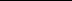 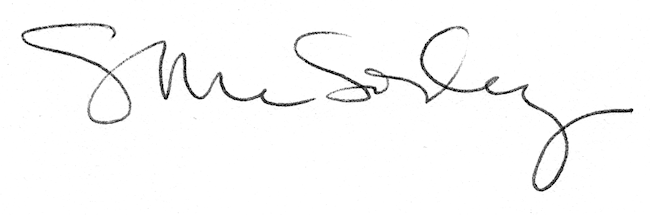 